ТестоРазогреваем духовку до нужной температуры выпечки теста (указано на упаковке) – 180-220 С. Выдавливаем тесто формой и выкладываем печь на пергамент мин 15-20КремПока печется тесто, выкладываем в миску сыр маскарпоне, добавляем ванильный сахар и клубничный джем, разминаем. Добавляем в массу несколько мелко нарезанных листков свежей мяты и 1 чайную ложку тертого шоколада. ГлазурьВ кастрюле на водяной бане растапливаем вместе с молоком плитку шоколада.ВишняВишню свежую или размороженную выкладываем на сковороду, добавляем немного ванильного сахара, 1чайную ложку обычного сахара, можно по желанию добавить немного коньяка и немного томим на сковороде -5 мин.Для декора можно сделать карамельное кружево – из сахара и уксуса. Ингредиенты смешать в небольшой кастрюле (сотейнике), выпаривать до полного растворения сахара и до состояния густого сиропа. Дать немного остыть. С помощью ложки плавными хаотичными движениями разлить на пергамент сироп. Когда он застынет снять сладкую паутину с бумаги и придать нужную форму и размер:Остывшее тесто разрезаем на половинки, перекладываем кремом, предварительно сделав небольшое углубление внутри и положив туда клубничку из джема, сверху накрываем второй половинкой, поливаем теплым шоколадом, сверху вишни, посыпаем тертым миндалем и сахарной пудрой. Райское удовольствие готово!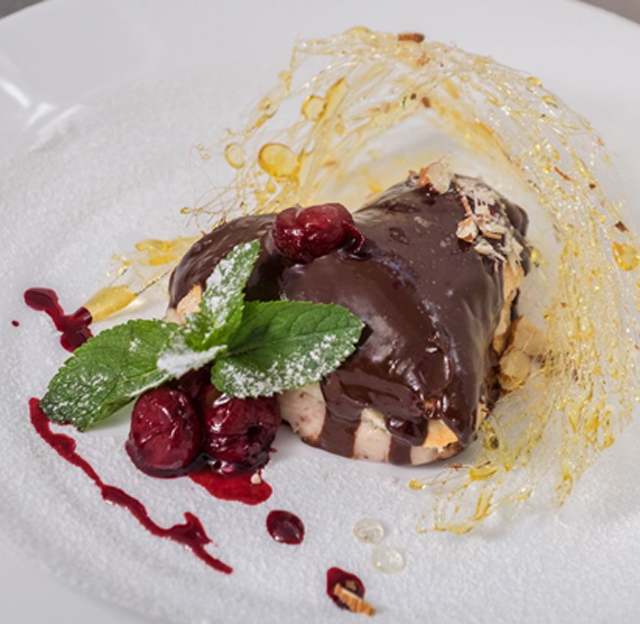 Ингредиенты:Сыр маскарпоне 100 гВишня свежая, мороженная или конвервированная – 50 гМиндальный орех - 50 гСахарная пудра (пакетик)Слоеное тесто (пластины)Молоко – 50 млКлубничный джем (варенье) – 1,5-2 ст. ложкиМяты несколько веточекПлитка черного шоколадаСахар 100 гУксус – 20 гВода 40 гВанильный сахар 1 гФормы для выдавливания теста – сердечки или др.